Теория -вариант №10Практическая задача -вариант 5.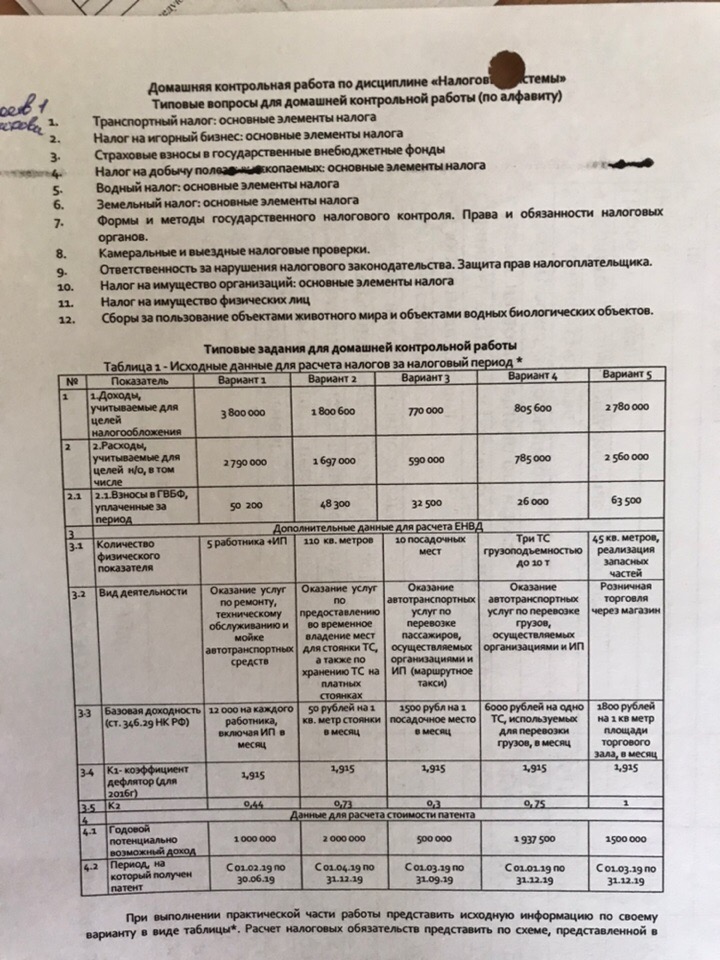 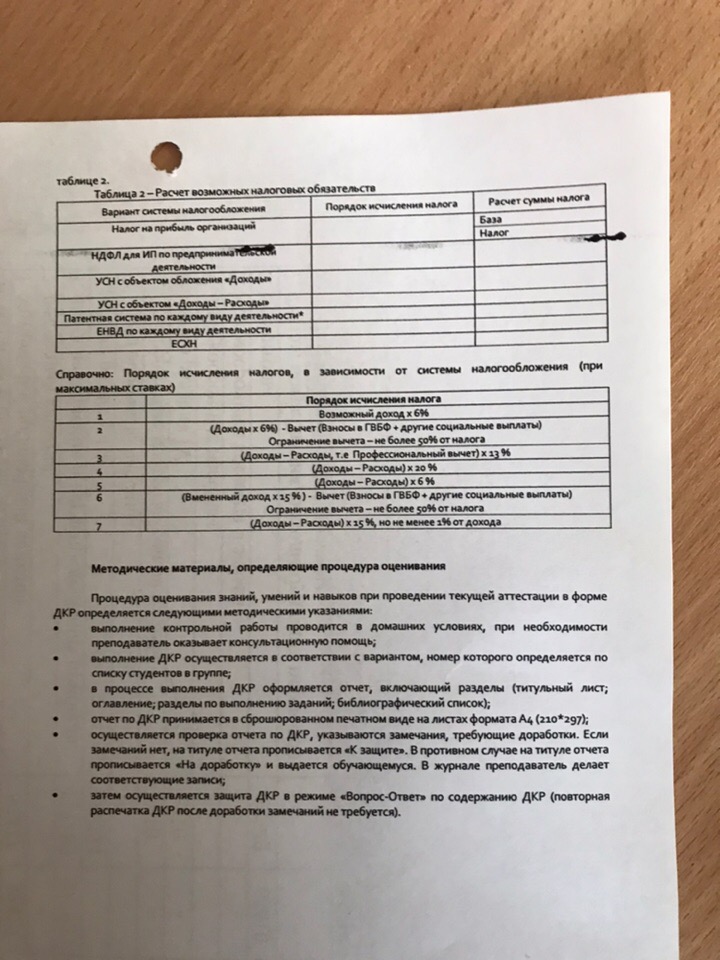 